	Tingperiode 2018-20  HK møte 5 __________________________________________________________________________________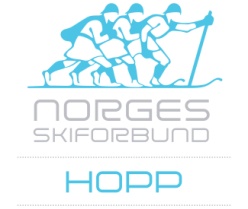 Møte			Hoppkomitemøte	Tid			Mandag 22.oktober 2018 kl 17.00 – 20.00Sted			Ullevål, møterom Hopp Innkalt	Leif Lippestad (LL), Alf Tore Haug (ATH), Anette Sagen (AS), Christian Inngerdingen (CI), Jon Ola Skrutvold (JOS)Fra adm	Ståle Villustad (SV) sak 3Referent		Bente-Lill B RomørenREFERATBente-Lill B Romøren 23.10.2018Sak nrSakAnsvarTid1Referat HK møte 4 var godkjent med korrigeringer pr mail. Det ble henstilt til at de ansvarlige i vedtakssaker setter tidsfrister der dette mangler. Referatet publiseres på webAlleBLBR01.11snarest2HabilitetDet var ingen som ble ansett for å være inhabile i noen av sakene3Regelendringer for NC 2018/19Ståle Villumstad gjennomgikk innspill til justering av retningslinjer for deltagelse og rennprogram i NC som var mottatt fra trenere og fagmøtet.  Innstilling fra administrasjonen ble presentert .HK diskuterte videre hvordan det vil være hensiktsmessig å etablere et system for fremtidige  regelendringer .  VedtakHK støttet i hovedsak innstillingen fra admininstrasjonen og ber administrasjonen justere retningslinjene for sesongen 2018/19 i henhold til vedtak gjort for hvert punkt i innstillingen.HK vedtok at det skal innføres et forutsigbart system for regelendringer i arrangement.  Systemet kommuniseres i god tid før vårmøtetSVHKSnarestVår 2019